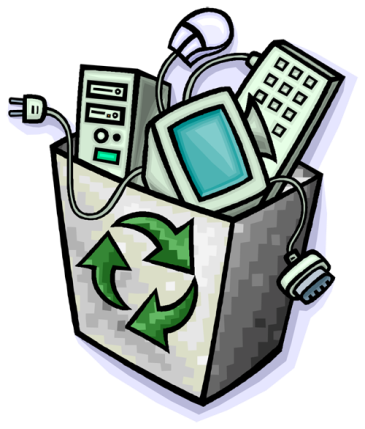 Nakon pozitivnih iskustava s izložbe starih računala Od Orlova do Oblaka, s jednakim entuzijazmom idemo dalje!!!U okviru školskog projekta „Od Orlova do Oblaka-eko“ prikupljamo elektronički otpad. Sigurno svi imate stara računala, televizore,radio aparate, mobitele,kazetofone,video rekordere, DVD uređaje, itd.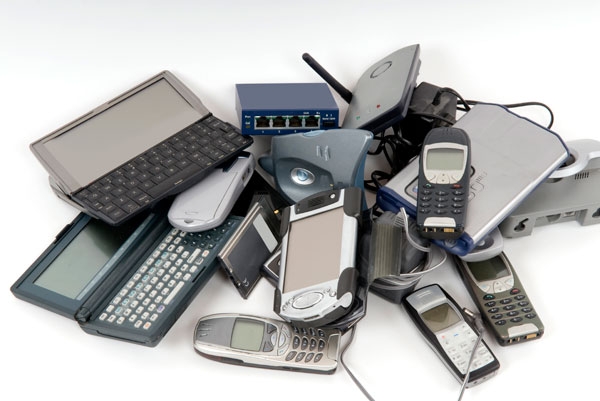 Ne znate što s njima??Zbrinimo ih na odgovarajući način!!!Prikupljanje će se obavljati:24., 25. i 26.svibnja 2017.od 18,00 do 20,00 sati u prostorijama OŠ Dubrava.ZA LJEPŠE SUTRA-MISLIMO DANAS!!